Dzień dobry przedszkolaki !!! Za oknem wiosenna pogoda, wszystko budzi się do życia. Rozkwitają kwiaty i wstają wiosenne robaczki i owady. Dziś czeka na Was kolejna misja. Misja –tropiciele!!!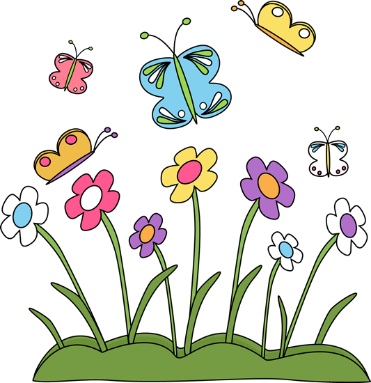 Pierwsze zadanie: Podlej kwiaty, wykonaj ćwiczenie i narysuj kropelkę wody. Pamiętaj aby robić to codziennie.Misja – TropicieleNazwij kolory kwiatów z poprzedniego ćwiczenia.    Znajdź w domu 3 przedmioty rozpoczynające się na taką samą głoskę jak kolor trzeciego kwiatka. 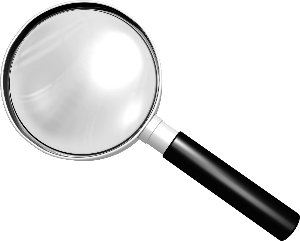   Znajdź coś co jest zimne Znajdź coś co jest cieple Znajdź 3 zabawki w takim samym kolorze jak pierwszy kwiatek Znajdź coś na tą samą głoskę co ostatni kwiat 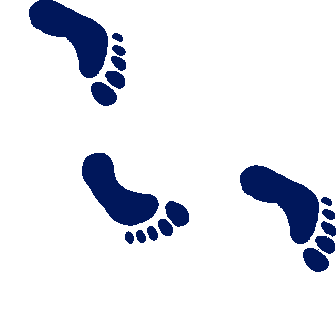 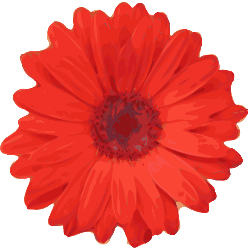 Zęby masują górną i dolną wargę  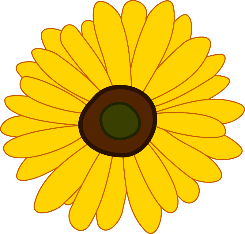 Kląskamy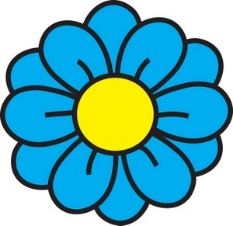 Wysyłamy buziaki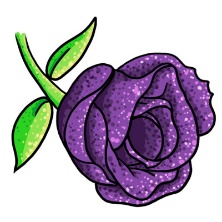 Liczymy językiem zęby 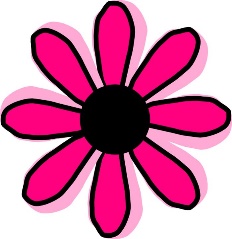 Robimy językiem kropki na podniebieniu